Renishaw a SPS Drives Italia 2022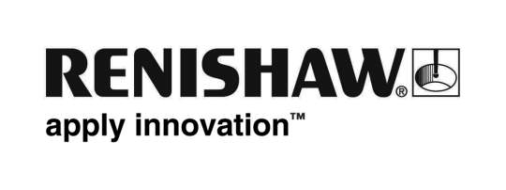 La prossima edizione di SPS Drives Italia sarà l'occasione per ammirare le ultime novità inerenti ai sensori di movimento ottici e magnetici Renishaw.Renishaw ti aspetta alla fiera SPS Drives di Parma, dal 24 al 26 maggio, presso lo stand E28 del Padiglione 5, dove i visitatori potranno esaminare tutti i benefici di montare soluzioni di controllo lineari, rotative, assolute e incrementali ad alta velocità targate Renishaw e RLS.  Tra le novità spicca senza dubbio FORTiS, il nuovo encoder incapsulato che consente di ottimizzare le prestazioni delle macchine utensili e migliorare l’efficienza delle operazioni di assemblaggio, manutenzione e assistenza. La serie FORTiS rappresenta il risultato di molti anni di ricerca e sviluppo da parte di Renishaw. Assicura ripetibilità straordinaria, isteresi minima ed eccellenti prestazioni di misura grazie all’innovativo design senza contatto che non richiede guide meccaniche. L’unità ottica, già incapsulata nell’estrusione, è a sua volta sigillata per evitare contaminazioni causate da liquidi, detriti o altri residui.Inoltre, le straordinarie guarnizioni sigillanti dell’estrusione riducono drasticamente le fuoriuscite dell’ariacompressa, riducendo i costi operativi e assicurando maggiore longevità al sistema.Sarà inoltre mostrato AksIM, il sistema di controllo scelto anche da Universal Robots per i propri robot collaborativi, il quale include un lettore a basso profilo e un anello magnetico separato, con un rapporto qualità/prezzo senza paragoni e risoluzioni binarie fino a 18 bit per giro con velocità massima di 10.000 giri/min. AksIM è un encoder assoluto (non richiede una batteria di backup), in grado di determinare la posizione immediatamente all'avvio, grazie all'esclusivo codice a traccia singola integrato nell'anello prodotto in materiale anticorrosione.Altra novità recente è Orbis™, un encoder rotativo assoluto con foro centrale adatto ad essere montato all'estremità di alberi rotanti, situazione nella quale i classici encoder ad albero assiale non riescono a essere montati a causa dei vincoli di spazio. Orbis dispone di un algoritmo aggiuntivo di auto-calibrazione che migliora la precisione del sistema di misura dopo l'installazione e, grazie al suo principio di misurazione e all'utilizzo di schede e magneti di diverse dimensioni, permette un alto grado di personalizzazione che soddisfa numerose applicazioni.Altro elemento di rilievo sarà RESOLUTE™, encoder assoluto lineare e rotativo con interfaccia Siemens DRIVE-CLiQ che consente di elevare il livello prestazionale, garantire maggiore affidabilità, fornire straordinarie performance di controllo del movimento e consentire ai costruttori di produrre macchine utensili più affidabili e performanti.Sarà presente anche ATOM™, l'innovativo encoder ottico lineare e angolare senza contatto, che combina dimensioni ridottissime a massima affidabilità, stabilità e immunità alla contaminazione. Le prestazioni del nuovo encoder sono il frutto di un design che non lascia spazio a compromessi, come invece spesso avviene con gli encoder miniaturizzati. Le dimensioni di ATOM arrivano a 6,7 x 12,7 x 20,5 mm ed è il primo encoder in miniatura ad utilizzare ottiche filtranti con controllo automatico del guadagno (AGC) e dell'offset (AOC).Renishaw ti aspetta a Fiere di Parma per mostrati come sensori di movimento di indiscutibile qualità, precisione e ripetibilità possano migliorare le prestazioni di macchinari e dispositivi appartenenti a molteplici settori industriali. -Fine-